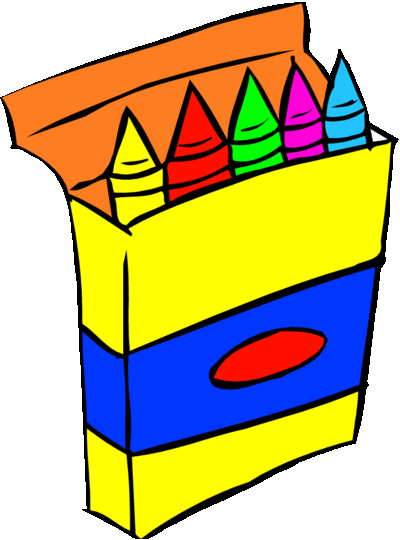 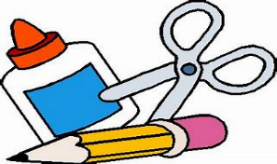 Lista de deseos de Pre-K de 3 años* Bolsas Ziploc (todos los tamaños)* Kleenex* Toallitas para bebé* Toallitas desinfectantes Clorox (cualquier marca)* *Desinfectante de manos* 2 paquetes de 24 crayones Crayola* 8 barras de pegamento Elmer* Colchoneta para dormir* Toalla de playa o cobija pequeña* Cambio de ropa (ropa para el clima, calcetines y ropa interior) con su nombre en cada artículo2do Grado* 1 par de audifonos                                  * 1 mochila* 3 cajas de Kleenex                                 * 1 caja de lápices* 2 cajas de 24 crayones* 1 paquete de lápices para colorear           * 2 paquete de toallitas Clorox* 2 paquetes de 24 lápices n. ° 2* 2 cuadernos de composición * 1 carpeta de vinil de 2 bolsillos-sin púas (preferiblemente azul o     violeta)* 2 paquetes de gomas de borrar* 2 paquetes de papel de cuaderno de renglones anchosLista de deseos de prekínder* Grandes barras de pegamento Elmer                * 2 paquetes de 24 colores Crayola* Toallitas para bebé* Kleenex                                       * Toallitas Clorox o Lysol*Desinfectante de manos* 1 paquete de marcadores lavables         * Lápices* Bolsas Ziploc (cualquier tamaño)           *audifonos * Toalla de playa o cobija pequeña* Cambio de ropa (ropa para el clima, calcetines y ropa interior) con su nombre en cada artículo* Mochila de tamaño normal3er Grado* 2 paquetes de lápices número 2* 1 par de tijeras* 3 barras de pegamento* 1 paquete de 24 lápices de colores* 4 cuadernos de composición* 2 paquetes de toallitas Lysol* 1 par de audífonos* Caja para lápices* 1 paquete de gomas de borrar* Caja de bolsas Ziploc de galónKindergarten* 1 caja de lápices* 4 paquetes de crayones Crayola* 4 barras de pegamento* 1 par de tijeras de seguridad (sin puntos filosos)* 1 par de audífonos (sin auriculares)* 1 caja de Kleenex* 1 contenedore de toallitas Clorox o Lysol* 1 mochila* 1 packete de borradores rosas grandes * Bolsas Ziploc (cualquier tamaño)4to Grado* 4 paquetes de lápices                   * 3 cuadernos de composición           * 1 par de tijeras* 2 paquetes de tarjetas de índice   * 1 paquete de barras de pegamento                                                                                                                                                    * 1 paquete de lápices para colorear * 2 marcadores (Amarillo-highlighters)* 1 par de audifonos* 4 carpetas de tres puntas con bolsillos (differente colores)* 1 paqete lápices de colores 1er Grado* 2 paquetes de 24 de colores Crayola* 1 par de tijeras para niños* 4 barras de pegamento* 2 paquetes de lápices n. ° 2* 2 paquetes de toallitas Clorox* 2 juegos de audífonos o 1 par de audífonos* 1 caja de bolsas Ziploc* 1 paquete de borradores rectangulares rosas* 1 caja de pañuelos Kleenex* 1 paquete de papel de cuaderno de renglones anchos5to Grado* 2 paquetes de lápices No.2            * 1 bolsilla para lápices* 1 contenedor de desinfectante de manos* 1 cajas de Kleenex   * 1 paquete de resaltadores amarillos                      * 1 paquete de barras de pegamento                          * 2 paquetes de toallitas Clorox                      * 2 cuadernos de composición de mármol* 4 paquetes de papel de cuaderno de hojas sueltas con renglones anchos* 1 paquete de lápices de colores* 1 paquete de gomas de borrar